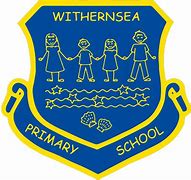          Withernsea Primary School         Long Term Reading Overview 2022-2023Year Group Autumn TermAutumn TermSpring TermSpring TermSummer TermSummer TermFS1Phonics RWIPhonics RWIBecoming familiar with traditional tales & highly/ predictable patterned language. Story Time TextsStory Time TextsStorytime TextsStorytime TextsStorytime TextsStorytime TextsBecoming familiar with traditional tales & highly/ predictable patterned language. Nursery Rhymes and PoetryNursery Rhymes and PoetryNursery Rhymes and PoetryNursery Rhymes and PoetryNursery Rhymes and PoetryNursery Rhymes and PoetryFS2Phonics RWIPhonics RWIPhonics RWIPhonics RWIPhonics RWIPhonics RWIBecoming familiar with traditional tales & highly/ predictable patterned language. Story Time TextsStory Time TextsStorytime TextsStorytime TextsStorytime TextsStorytime TextsBecoming familiar with traditional tales & highly/ predictable patterned language. Nursery Rhymes and PoetryNursery Rhymes and PoetryNursery Rhymes and PoetryNursery Rhymes and PoetryNursery Rhymes and PoetryNursery Rhymes and PoetryY1Phonics RWIPhonics RWIPhonics RWIPhonics RWIPhonics RWIPhonics RWIRWI Phonics as NeededRWI Phonics as NeededRWI Phonics as NeededRWI Phonics as NeededRWI Phonics as neededRWI Phonics as neededY2- AM sessionsIntroduce terminology- predict, retrieve etc. Reading working wall. Extracts- Comprehension Ninja, Testbase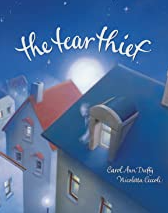 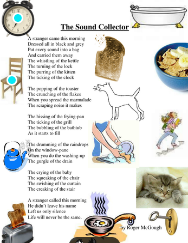 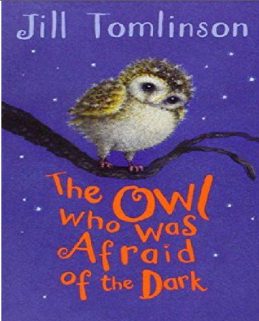 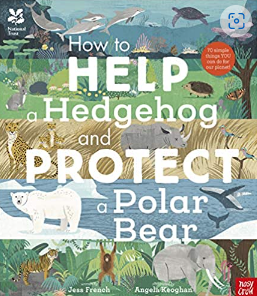 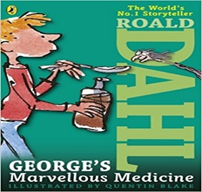 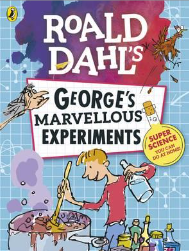 PM Sessions-responding in different ways (RFP)Fables Look at a range.  retelling, exploration of language and themes      Look at Anthony Browne      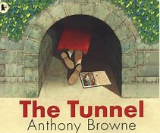 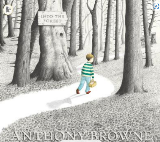 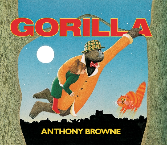 Introduce terminology- predict, retrieve etc. Reading working wall. Extracts- Comprehension Ninja, TestbaseLook at Oliver Jeffers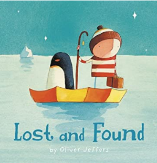 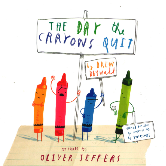 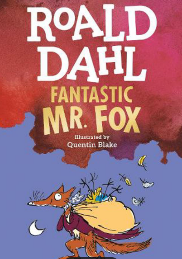 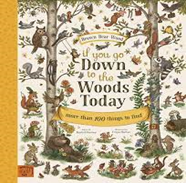 Additional Texts to compare: Additional Texts to compare: Additional Texts to compare: The owl who was afraid of the dark picture book versionOwl babiesBe Brave Little PenguinAdditional Texts to compare: The owl who was afraid of the dark picture book versionOwl babiesBe Brave Little PenguinAdditional Texts to compare: Extracts from The Twits to compare charactersThe Enormous crocodile- the Villain always loses in the end! Additional Texts to compare: Extracts from The Twits to compare charactersThe Enormous crocodile- the Villain always loses in the end! Additional Non – Fiction to build schemaPoetryWhat am I like? Joshua Seagal‘The Cheetah and the Sloth’ Play The sound collectorAdditional Non – Fiction to build schemaOwl factsOther nocturnal animals PoetryTwinkle Twinkle- Jane TaylorI’m not afraid of the dark The StarLittle Trotty Wagtail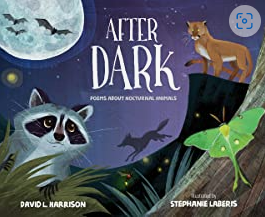 Additional Non – Fiction to build schemaAnimal homes extractLiving on a farmWitches from other stories (Fairy tales)MedicinesThings typically found around the homePoetry/ PlayA verse from The Witches Spell - MacbethOn the Ning Nang Nong- Spike Milligan Readers’ Theatre throughout book. Y3 (Review text for next year) 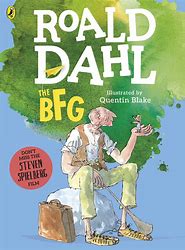  (Review text for next year) 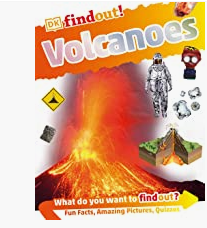 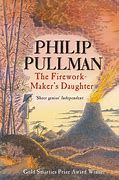 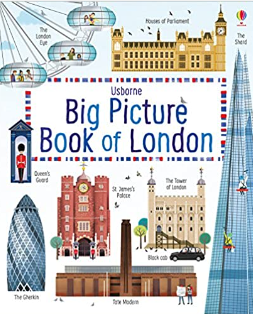 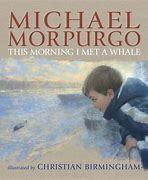 Other books for bridging themes:The Tear Thief Carol Ann DuffyThe Dream Givers (Literacy Shed) The Selfish giantOther books for bridging themes:The Tear Thief Carol Ann DuffyThe Dream Givers (Literacy Shed) The Selfish giantOther books for bridging themes:The Secret of Black Rock- The Bear and the PianoMalala’s magiic pencil (strong female link)Other books for bridging themes:The Secret of Black Rock- The Bear and the PianoMalala’s magiic pencil (strong female link)Other books for bridging themes:Window- Jeannie BakerDear Greenpeace- Simon James VarmintsOther books for bridging themes:Window- Jeannie BakerDear Greenpeace- Simon James VarmintsAdditional Non – Fiction to build schemaInstructions for making a dream catcherRoald Dahl BiographyPoetry/ PlayNonsense poems- See The Works (Red Book) Roald Dahl- Play Script?Additional Non – Fiction to build schemaPirates Fact or Fiction Captain BlackbeardAll about ElephantsPoetryFirework Night- Enid Blyton The Magic Box- Kit WrightHow far I’ll go-Moanna. Speechless- Aladdin Additional Non – Fiction to build schemaAll about WhalesBBC News Article- Whale on the ThamesEnd plastic pollutionOceansWhale FactsWhaling and pollution White EgretsPoetryThe song of the Whale- Kit WrightAcrostic poem- pollution The River poemY4                                  (Y4 box 2)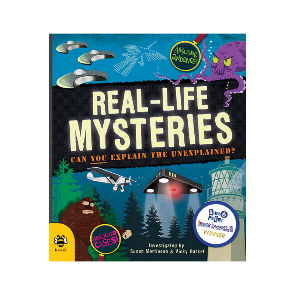 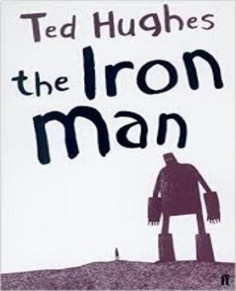                                   (Y4 box 2)                                       (Y4 Box 1)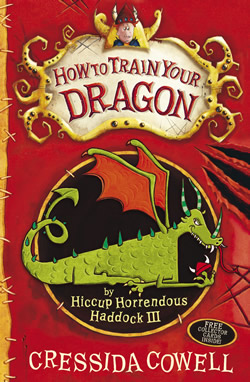 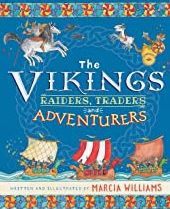                                        (Y4 Box 1)                                                                      (Y4 Box 2)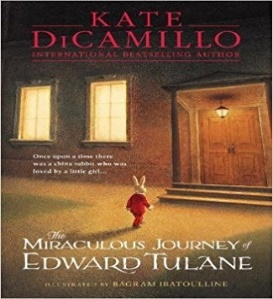 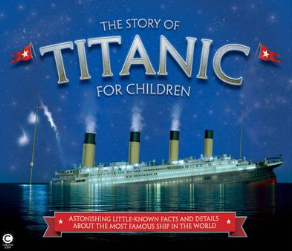                                                                       (Y4 Box 2)Other books for bridging themes:BeguThe Paper-Bag Princess-Robert Munsch- sharepoint  The Wild Robot- Peter BrownThe Iron Woman (extracts)- Ted HughesOther books for bridging themes:BeguThe Paper-Bag Princess-Robert Munsch- sharepoint  The Wild Robot- Peter BrownThe Iron Woman (extracts)- Ted HughesOther books for bridging themes:Short Norse Myths and legends Odd and the Frost Giants – Neil GaimanHow to be a Viking- Cressida CowellArthur and the Golden Rope- Other books for bridging themes:Short Norse Myths and legends Odd and the Frost Giants – Neil GaimanHow to be a Viking- Cressida CowellArthur and the Golden Rope- Other books for bridging themes:The Incredible book eating boy- Oliver JeffersThe Selfish Giant- Oscar WildeThe giving treeJourney- Aaron BeckerThe Velveteen RabbitOther books for bridging themes:The Incredible book eating boy- Oliver JeffersThe Selfish Giant- Oscar WildeThe giving treeJourney- Aaron BeckerThe Velveteen RabbitAdditional Non – Fiction to build schemaRobots - epic All about Robots- epic How to be a heroIron Man Newspaper reportWhat is a robot? PoetryThe coming of the Iron ManDaffodils- William WordsworthAliens stole my underpants-Brian MosesThe Monster from Outerspace- Pie CorbettImagine- John LennonButtons the robotAdditional Non – Fiction to build schemaViking Longship – Mick Manning & Brita GranstromVikings in 30 seconds – Philip SteeleVikings and LindisfarneHow to catch a Dragon- Pie CorbettPoetry/ PlaysImmigrant Song lyrics – Led ZeppelinKennings poetryJabberwocky- Lewis CarrollThe Dragon of Death poemPlay- Beowolf?Additional Non – Fiction to build schemaOcean Liners- Titanic extractsOn our Street- Our First talk about Poverty https://epic PoetryFrom a Railway Carriage-Robert Louis StevensonBen- Michael JacksonRead All about it- Titanic Poem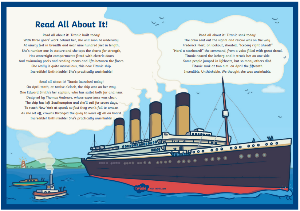 Y5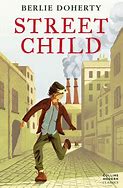 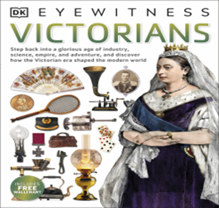 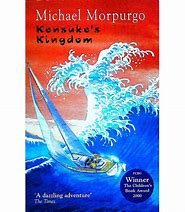 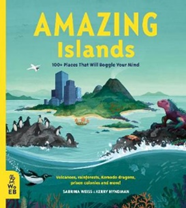 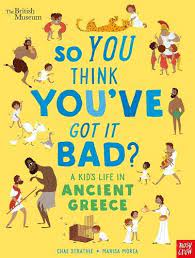 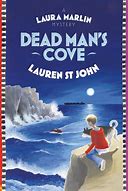 Y4 Box 1Y4 Box 1Other books for bridging themes:Oliver Twist- ExtractsIllustrated stories by Dickens- UsbourneOther books for bridging themes:Oliver Twist- ExtractsIllustrated stories by Dickens- UsbourneOther books for bridging themes:Flotsam- David WiesnerThe Promise – Nicola DaviesOther books for bridging themes:Flotsam- David WiesnerThe Promise – Nicola DaviesOther books for bridging themes:The London Eye Mystery – Siobhan Dowd (RC)The Arrival (picture book)Town is by the SeaThe Secret of Black RockOther books for bridging themes:The London Eye Mystery – Siobhan Dowd (RC)The Arrival (picture book)Town is by the SeaThe Secret of Black RockAdditional Non – Fiction to build schemaA school house letter Dr Barnado- BiographyThe Victorians- lives of the rich and poorWorkhousesThe Victorian EraEscaping the WorkhouseQueen VictoriaWorst jobs for kidsPoetryWhat has happened to Lulu-Charles CausleyOliver! LyricsAdditional Non – Fiction to build schemaNagassaki- War in JapanThe Atomic BombBasking SharkJelly Fish FactsPoetryThe Inchcape Rock- Robert SoutheySea Fever- The Sea- Brian ProcterAdditional Non – Fiction to build schemaText on coastal smugglersThe Cave (short story)Extracts linked to The Greeks topic Poetry/ PlayThe Listeners _Walter Del La MereThe Cave PoemSmuggler’s Song-Rudyard Kipling The Highwayman-Alfred NoyesGreek Plays- See FMY6                                            Y6 Box 3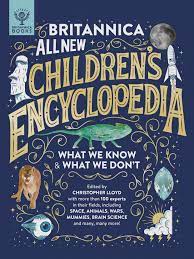 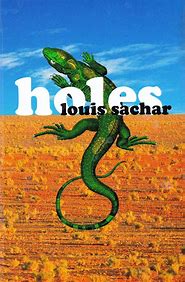                                             Y6 Box 3Y5 Box 1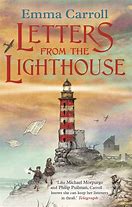 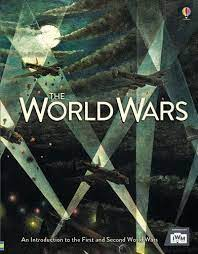 Y5 Box 1                      Y6 Box 3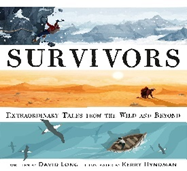 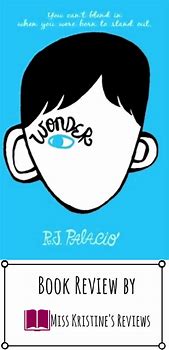                       Y6 Box 3Other books for bridging themes:JourneyOther books for bridging themes:JourneyPicture books/texts for bridging themes:Rose Blanche – Ian McEwanThe Lion and The Unicorn – Shirley HughesOur Castle by the Sea – Lucy Strange (RC)When Hitler stole  pink rabbit - Judith Kerr (RC)Picture books/texts for bridging themes:Rose Blanche – Ian McEwanThe Lion and The Unicorn – Shirley HughesOur Castle by the Sea – Lucy Strange (RC)When Hitler stole  pink rabbit - Judith Kerr (RC)Other books for bridging themes:Itzhak: A boy who loved the violin - Tracy NewmanThe Lion Above the Door – Onjali Q RaufVoices in the ParkEl Defo – Picture book hearing difficultyI talk like a river Other books for bridging themes:Itzhak: A boy who loved the violin - Tracy NewmanThe Lion Above the Door – Onjali Q RaufVoices in the ParkEl Defo – Picture book hearing difficultyI talk like a river Additional Non – Fiction to build schemaExtract from Rosa Parks.Young Gifted and BlackInformation text about American juvenile detention centres.Bizarre Laws
Historical PunishmentPoetryThe Raven –Edgar Alan Poe(read the poem and unpick then watch Simpsons episode)If by Rudyard KiplingThe Road not taken by Frost,Additional Non – Fiction to build schemaEvacuation extract warFirst news fleeing persecutionInformation text on lighthousesPoetryIn Flanders FieldsRocca San GiovanniTea at Oliver’sWish me LuckClick of the Garden GateDeath of a HeroHome comingAdditional Non – Fiction to build schemaShakesphere The GlobePlays of the time- tragedy/ farce/ etc. Poetry/ PlaysWhen you pass me on the Street –This is me lyrics – The Greatest ShowmanShakesphere Unit: 